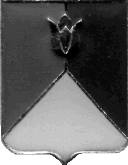 РОССИЙСКАЯ ФЕДЕРАЦИЯ  АДМИНИСТРАЦИЯ КУНАШАКСКОГО МУНИЦИПАЛЬНОГО РАЙОНАЧЕЛЯБИНСКОЙ  ОБЛАСТИПОСТАНОВЛЕНИЕот 16.03.2021г. №309    В соответствии со статьей 179 Бюджетного кодекса Российской Федерации, Уставом Кунашакского муниципального района ПОСТАНОВЛЯЮ:Внести изменения в муниципальную программу «Доступное и комфортное жилье - гражданам России» в Кунашакском муниципальном районе Челябинской области на 2020 - 2022 годы», утвержденную постановлением Администрации Кунашакского муниципального района от 26.06.2020 г. N 811, согласно приложениям 1,2,3,4,5,6.Отделу информационных технологий Администрации Кунашакского муниципального района (Ватутин В.Р.) разместить настоящее постановление на официальном сайте Администрации Кунашакского муниципального района.3. Организацию выполнения настоящего постановления возложить на заместителя Главы муниципального района по жилищно-коммунальному хозяйству, строительству и инженерной инфраструктуре – руководителя Управления по ЖКХ, строительству и энергообеспечению Мухарамова Р.Я.Глава района                                                                                        С.Н. АминовПодпрограмма «Газификация в Кунашакском муниципальном районе на 2020-2022 годы»План финансирования на 2020 годПлан финансирования на 2021 годПРИЛОЖЕНИЕ 2   к постановлениюГлавы администрацииКунашакского муниципального района от 14.11.2019 г. № 1585(в редакции постановления Главы администрацииКунашакского муниципального районаот 16.03.2021г.№309)      Подпрограмма «Комплексное развитие систем коммунальной инфраструктуры Кунашакского муниципального района на 2020-2022 годы»План финансирования на 2020 год.ПРИЛОЖЕНИЕ 3   к постановлениюГлавы администрацииКунашакского муниципального района от 14.11.2019 г. № 1585(в редакции постановления Главы администрацииКунашакского муниципального районаот 16.03.2021г. №309)Подпрограмма «Оказание молодым семьям государственной поддержки для улучшения жилищных условий в Кунашакском муниципальном районе Челябинской области на 2020-2022 годы»План финансирования на 2020  год.ПРИЛОЖЕНИЕ 4   к постановлениюГлавы администрацииКунашакского муниципального района от 14.11.2019 г. № 1585(в редакции постановления Главы администрацииКунашакского муниципального районаОт 16.03.2021г. №309)Подпрограмма «Капитальный ремонт многоквартирных домов на территории Кунашакского муниципального района на 2020-2022 годы»План финансирования на 2020 год.ПРИЛОЖЕНИЕ 5   к постановлениюГлавы администрацииКунашакского муниципального района от 14.11.2019 г. № 1585(в редакции постановления Главы администрацииКунашакского муниципального районаот 16.03.2021г.№309)Подпрограмма «Подготовка земельных участков для освоения в целях жилищного строительства в Кунашакском муниципальном районе Челябинской области»План финансирования на 2020 год.ПРИЛОЖЕНИЕ 6   к постановлениюГлавы администрацииКунашакского муниципального района от 14.11.2019 г. № 1585(в редакции постановления Главы администрацииКунашакского муниципального районаот 16.03.2021г. №309)Подпрограмма «Ликвидация объектов накопленного экологического вреда (свалок ТКО) на территории Кунашакского муниципального района Челябинской области»План финансирования на 2020 год.О внесении изменений в муниципальную программу  «Доступное и комфортное жилье - гражданам России» в Кунашакском муниципальном районе Челябинской области на 2020 - 2022 годы»   ПРИЛОЖЕНИЕ 1   к постановлениюГлавы администрацииКунашакского муниципального района от 14.11.2019 г. № 1585(в редакции постановления Главы администрацииКунашакского муниципального районаот 16.03.2021г. №309)      №НаименованиеСумма ВСЕГО, руб.В том числеВ том числеГРБС№НаименованиеСумма ВСЕГО, руб.Областной бюджет, руб.Местный бюджет, руб.ГРБС1Выполнение работ по объекту: «Газоснабжение жилых домов по ул. Рыбозаводская, Труда, 2-я Труда, Зеленая, Челябинская в с.Кунашак», в т.ч.817 3480817 348УЖКХСЭ1.1ПИР по объекту: «Газоснабжение жилых домов по ул. Рыбозаводская, Труда, 2-я Труда, Зеленая, Челябинская в с.Кунашак»796 0000796 000УЖКХСЭ1.2Выдача технических условий по объекту: «Газоснабжение жилых домов по ул. Рыбозаводская, Труда, 2-ая Труда, Челябинская в с. Кунашак КМР»3 84003 840УЖКХСЭ1.3Предоставление специализированной гидрометеорологической информации по объекту: «Газоснабжение жилых домов по ул. Рыбозаводская, Труда, 2-ая Труда, Челябинская в с. Кунашак КМР»17 508017 508УЖКХСЭ2Выполнение работ по объекту: «Газоснабжение жилых домов в д. Кулужбаева», в т.ч.1 096 47401 096 474УЖКХСЭ2.1ПИР по объекту: «Газоснабжение жилых домов в д. Кулужбаева»448 0500448 050УЖКХСЭ2.2Предоставление специализированной гидрометеорологической информации по объекту: «Газоснабжение жилых домов в д. Кулужбаева КМР»17 508017 508УЖКХСЭ2.3Экспертная оценка сметной документации по объекту: "Газоснабжение жилых домов д. Кулужбаево Кунашакский район»630 9160630 916УЖКХСЭ3Выполнение работ по объекту: «Газоснабжение жилых домов по ул.Кирова, Кашина, Зеленая, Ленина, Береговая в с. Большой Куяш»805 3480805 348УЖКХСЭ3.1ПИР по объекту: «Газоснабжение жилых домов по ул.Кирова, Кашина, Зеленая, Ленина, Береговая в с. Большой Куяш»784 0000784 000УЖКХСЭ3.2Выдача технических условий по объекту: «Газоснабжение жилых домов по ул. Кирова, Кашина, Совхозная, Лесная, Зелёная, Береговая, Ленина в с. Большой Куяш КМР»3 84003 840УЖКХСЭ3.3Предоставление специализированной гидрометеорологической информации по объекту: «Газоснабжение жилых домов по ул. Кирова, Кашина, Совхозная, Лесная, Зелёная, Береговая, Ленина в с. Большой Куяш КМР»17 508017 508УЖКХСЭ4Выполнение работ по объекту: «Газоснабжение ул. К. Маркса, Партизанская, Лермонтова, Гоголя в с. Кунашак», в т.ч.249 244,740249 244,74УЖКХСЭ4.1Тех. присоединение к существующим сетям газоснабжения ул. К. Маркса, Партизанская, Лермонтова, Гоголя в с. Кунашак 95 244,74095 244,74УЖКХСЭ4.2Кадастровые работы по объекту: «Газоснабжение ул. К. Маркса, Партизанская, Лермонтова, Гоголя в с. Кунашак»63 000063 000УЖКХСЭ4.3Инженерно-геодезические работы по объекту: «Газоснабжение ул. К. Маркса, Партизанская, Лермонтова, Гоголя в с. Кунашак»91 000091 000УЖКХСЭ5Подводящий газопровод высокого давления от ГРС п. Береговой к с. Татарская Караболка Кунашакского муниципального района Челябинской области, в т.ч.13 468 132,1213 453 317,1714 814,95УЖКХСЭ5.1Строительство объекта: «Подводящий газопровод высокого давления от ГРС п. Береговой к с. Татарская Караболка Кунашакского муниципального района Челябинской области»13 236 007,1213 236 007,120УЖКХСЭ5.3Технический надзор на объекте: Подводящий газопровод высокого давления от ГРС п. Береговой к с.Татарская Караболка141 624,91141 624,910УЖКХСЭ5.4Строительный контроль на объекте: Подводящий газопровод высокого давления от ГРС п. Береговой к с.Татарская Караболка90 500,0975 685,1414 814,95УЖКХСЭ6Газоснабжение жилых домов в д. Канзафарова Кунашакского района Челябинской области, в т.ч.4 979 706,554 163 218,97816 487,58УЖКХСЭ6.1Строительство объекта: «Газоснабжение жилых домов в д. Канзафарова Кунашакского района Челябинской области»4 080 481,254 080 481,250УЖКХСЭ6.2Проведение Госэскспертизы проектной документации по объекту: «Газоснабжение жилых домов в д. Канзафарова»623 0220623 022УЖКХСЭ6.3Проведение Госэскспертизы сметной документации по объекту: «Газоснабжение жилых домов в д. Канзафарова»128 3730128 373УЖКХСЭ6.5Предоставление специализированной гидрометеорологической информации по объекту: «Газоснабжение жилых домов в д. Канзафарова Кунашакского района Челябинской области»17 508017 508УЖКХСЭ6.6Строительный контроль на объекте: «Газоснабжение жилых домов в д. Канзафарова Кунашакского района Челябинской области»87 322,3082 737,724 584,58УЖКХСЭ6.7Технический план на объекте: «.Газоснабжение  жилых домов в д.Канзафарова»43 000043 000УЖКХСЭ7Газоснабжение жилых домов в д. Чебакуль Кунашакского района Челябинской области12 697 431,0312 683 463,8613 967,17УЖКХСЭ7.1Строительство объекта: «Газоснабжение жилых домов в д. Чебакуль Кунашакского района Челябинской области»12 431 399,0912 431 399,090УЖКХСЭ7.2Строительный контроль на объекте: «Газоснабжение жилых домов в д. Чебакуль Кунашакского района Челябинской области»133 015,97119 048,8013 967,17УЖКХСЭ7.3Технический надзор на объекте: «Газоснабжение жилых домов в д. Чебакуль Кунашакского района Челябинской области»133 015,97133 015,970УЖКХСЭ8Проведение Госэкспертизы по объекту: «Газоснабжение жилых домов в с.Новобурино»889 6360889 636УЖКХСЭ9Изготовление технического плана по объекту: «Газоснабжение жилых домов по ул. Комарова, Ленина, Лесная, Совхозная в с. Большой Куяш»50 000050 000УЖКХСЭ10Мемориальный комплекс «Вечный огонь», в т.ч.91 647,66091 647,66УЖКХСЭ10.1Клапан электромагнитный для Мемориального комплекса «Вечный огонь»7 08007 080УЖКХСЭ10.2Электроды сравнения (контроль пламени) для Мемориального комплекса «Вечный огонь»24 000024 000УЖКХСЭ10.3Поставка и транспортировка газа к Мемориальному комплексу «Вечный огонь»60 567,66060 567,66УЖКХСЭ11Газоснабжение жилого дома по адресу Челябинская область, с. Кунашак, ул.Солнечная61 684061 684УЖКХСЭ12Диагностика и ремонт автоматики горелки ветроустойчивой диффузной7 094,2007 094,20УЖКХСЭ13Газоснабжение жилых домов в д. Карино Кунашакского муниципального района Челябинской области, в т.ч.138 384,170138 384,17УЖКХСЭ13.1Газоснабжение жилых домов в д. Карино Кунашакского муниципального района Челябинской области (остаток)121 384,170121 384,17УЖКХСЭ13.2Проверка проектной документации на объекте: «Газоснабжение жилых домов в д. Карино Кунашакского муниципального района Челябинской области»17 000017 000УЖКХСЭ14Кадастровые работы в отношении объекта: «Газопровод к памятнику Скорбящей матери в с.Кунашак»29 000029 000УЖКХСЭ15Кадастровые работы в отношении объекта: «Газоснабжение жилых домов по ул. Титова, ул. Баймурзина в с.Кунашак39 000039 000УЖКХСЭ16Техническое обслуживание газопроводов, в т.ч.316 401,530316 401,53УЖКХСЭ16.1Техническое обслуживание газового обор-я на объекте: "Газоснабжение жилых домов по ул.Комарова,Ленина, Лесная,Совхозная,Дачная,Полевая,Озерная в с.Большой Куяш"40 973.53040 973.53УЖКХСЭ16.2Комплекс работ на объекте: Газоснабжение жилых домов д.Карино43 245043 245УЖКХСЭ16.3Пусконаладочные работы, после восстановительного ремонта: Газоснабжение жилых домов ул.Карла Маркса, Партизанской, Лермонтова, Гоголя в с.Кунашак4 762,5604 762,56УЖКХСЭ16.4Комплекс работ на объекте: Газоснабжение жилых домов ул.Карла Маркса, Партизанской, Лермонтова, Гоголя в с.Кунашак142 420,440142 420,44УЖКХСЭ16.5Изготовление тех.плана на объекте: Газоснабжение жилых домов по ул.Победы, Нигматуллина, Степная с.Кунашак85 000085 000УЖКХСЭ17Поставка и монтаж электрооборудования11 000011 000УЖКХСЭ18Комплекс работ по ревизии газорегуляторной установки20 820,76020 820,76УЖКХСЭ19Поставка оборудования для ремонта газорегуляторной установки58 480058 480УЖКХСЭ20Услуги по тех.присоединению15 783,68015 783,68УЖКХСЭ21Экспертная оценка сметной документации по объекту: «Газоснабжение жилых домов д.Кулужбаево»630 9160630 916УЖКХСЭ22Экспертиза по объекту: «Газоснабжение жилых домов с.Кунашак»700 0000700 000УЖКХСЭИтого37 173 532,4430 300 0006 873 532,44№НаименованиеСумма ВСЕГО, рубВ том числеВ том числеГРБС№НаименованиеСумма ВСЕГО, рубОбластной бюджет, руб.Местный бюджет, руб.ГРБС1.Газоснабжение жилых домов в д. Чебакуль Кунашакского района Челябинской области8 210 445,898 210 445,890УЖКХСЭ№НаименованиеСумма ВСЕГО, руб.В том числеВ том числеГРБС№НаименованиеСумма ВСЕГО, руб.Областной бюджет, руб.Местный бюджет, руб.ГРБС1ПИР на очистные сооружения в с. Кунашак000УЖКХСЭ2Разработка схемы водоснабжения Кунашакского муниципального района140 0000140 000УЖКХСЭ3Разработка схем теплоснабжения Кунашакского муниципального района60 000060 000УЖКХСЭ4Строительство насосно-фильтровальной станции скважины № 4625 в с. Кунашак, в т.ч.4 041 75704 041 757УЖКХСЭ4.1Приобретение труб ПЭ100 (питьевая ГОСТ)199 3200199 320УЖКХСЭ4.2Подключение скважины № 4625118 1570118 157УЖКХСЭ4.3Приобретение емкости-накопителя 624 2800624 280УЖКХСЭ4.4Выполнение земляных работ 200 0000200 000УЖКХСЭ4.5Поставка насосно-фильтровальной станции2 900 00002 900 000УЖКХСЭ5Бурение скважины в с.Усть-Багаряк, в т.ч.288 605,880288 605,88УЖКХСЭ5.1Бурение скважины в с.Усть-Багаряк283 502,830283 502,83УЖКХСЭ5.2Строительный контроль и технический надзор на объекте: «Бурение скважины в Усть-Багаряк»5 103,0505 103,05УЖКХСЭ6Ремонт водопровода и теплотрассы в п. Лесной Кунашакского района Челябинской области (остаток)280 0000280 000УЖКХСЭ7Технологическое присоединение для электроснабжения объекта: газораспределительный пункт № 4, расположенный по адресу с. Халитово, пер. Строителей, дом № б/н14 730,47014 730,47УЖКХСЭ8Технологическое присоединение для электроснабжения объекта: газораспределительный пункт № 5, расположенный по адресу с. Халитово, ул. Советской Армии, дом № б/н14 730,47014 730,47УЖКХСЭ9Аварийно-восстановительный ремонт воздушной линии электропередачи ВЛ-0,4кВ от трансформаторной подстанции ТП № 187 электроснабжения скважины № 2 водоснабжения с. Новобурино Кунашакского района48 760048 760УЖКХСЭ10Экспертная оценка сметной документации по объекту: «Ремонт водопровода  в с. Кунашак по ул. Гоголя КМР»12 000012 000УЖКХСЭ11Экспертная оценка сметной документации по объекту: «Ремонт водопровода  в д. Маяк по ул. Зелёной КМР»12 000012 000УЖКХСЭ12Экспертная оценка сметной документации по объекту: «Ремонт водопровода в п. Дружный от ВК1-14 по ул. Комсомольской до ВК1-1 по ул. Советской КМР»12 000012 000УЖКХСЭ13Экспертная оценка сметной документации по объекту: «Ремонт теплотрассы от котельной до многоквартирного жилого дома по ул. Базарная 1 в с. Усть-Багаряк КМР»12 000012 000УЖКХСЭ14Экспертная оценка сметной документации по объекту: «Ремонт водопровода по ул. Карла Маркса в с. Кунашак КМР»12 000012 000УЖКХСЭ15Экспертная оценка сметной документации по объекту: «Ремонт водопровода от скважины до школы в с. Борисово КМР»6 76706 767УЖКХСЭ16Экспертная оценка сметной документации по объекту: «Ремонт водопровода от колодца до очистной станции в п. Лесной КМР»15 175015 175УЖКХСЭ17Экспертная оценка сметной документации по объекту: «Ремонт водопровода по ул. Молодежная в д. Чебакуль КМР»45 409045 409УЖКХСЭ18Экспертная оценка сметной документации по объекту: «Ремонт водопровода по ул. Садовая, Пионерская, Нагорная в с. Новобурино КМР»59 036059 036УЖКХСЭ19Экспертная оценка сметной документации по объекту: «Ремонт котельного оборудования в котельной МКОУ «Аминевская СОШ» в д. Аминева КМР»12 000012 000УЖКХСЭ20Разработка сметной документации по объекту: «Капитальный ремонт котельной, расположенной по адресу: Челябинская область, Кунашакский район, д. Аминева, ул. Школьная»88 400088 400УЖКХСЭ21Экспертная оценка сметной документации по объекту: «Ремонт водопровода от насосной станции до КВ1-10 с. Новобурино»24 000024 000УЖКХСЭ22Мероприятия по очистке воды кварцевым песком78 210078 210УЖКХСЭ23Приобретение кварцевой продукции26 316026 316УЖКХСЭ24Мероприятия по приведению системы отопления в с. Новобурино в нормативное состояние, в т.ч.1 124 79001 124 790УЖКХСЭ24.2Комплекс работ по замене оборудования газорегуляторной установки в с.Новобурино54 000054 000УЖКХСЭ24.3Разработка теплового расчета на балансировку системы теплоснабжения МКД в с. Новобурино Кунашакского района48 000048 000УЖКХСЭ24.4Разработка проектной документации на установку узлов учета тепловой энергии в МКД в с. Новобурино Кунашакского района108 0000108 000УЖКХСЭ24.5Режимно-наладочные испытания трех газовых котлов в с. Новобурино Кунашакского района120 0000120 000УЖКХСЭ24.6Поставка и монтаж теплосчетчика в котельной в с. Новобурино Кунашакского района171 5400171 540УЖКХСЭ24.7Разработка проектной документации на установку узла учета тепловой энергии в здании котельной в с. Новобурино Кунашакского района18 000018 000УЖКХСЭ24.8Комплекс работ в многоквартирных жилых домах в с. Новобурино Кунашакского района605 2500605 250УЖКХСЭ25Проведение лабораторных исследований природной воды8 12608 126УЖКХСЭ26Мероприятия по поддержке в сфере жилищно-коммунального хозяйства23 400023 400УЖКХСЭ27Бурение скважин и водоотведение в ФАПах, в т.ч.:941 660,930941 660,93УЖКХСЭ27.1Бурение скважин и водоотведение в ФАПах в д. Казакбаево,в д. Маяк, в п. Прибрежный ,д. Сарыкульмяк ,д. Султанаево  499 531,930499 531,93УЖКХСЭ27.2Скважина в д. Нугуманово Кунашакского района Челябинской области  74 500074 500УЖКХСЭ27.3Бурение скважины в д.Сураково74 500074 500УЖКХСЭ27.4Бурение скважин и водоотведение в ФАПах в д. Мансурово,в д.Иксаново и водоотведение  в ФАП  д. Баязитово Кунашакского муниципального района 276 4800276 480УЖКХСЭ27.5Технический надзор за выполнение работ по объекту: «Бурение скважин и водоотведение в ФАПах в д. Казакбаево,в д. Маяк, в п. Прибрежный ,д. Сарыкульмяк ,д. Султанаево»8 99008 990УЖКХСЭ27.6Технический надзор за выполнение работ по объекту: Скважина в д. Нугуманово Кунашакского района Челябинской области  1 34101 341УЖКХСЭ27.7Технический надзор за выполнение работ по объекту: Бурение скважины в д.Сураково1 34101 341УЖКХСЭ27.8Технический надзор за выполнение работ по объекту: Бурение скважин и водоотведение в ФАПах в д. Мансурово,в д.Иксаново и водоотведение  в ФАП  д. Баязитово Кунашакского муниципального района4 97704 977УЖКХСЭ28Разработка сметной документации по объекту: «Капитальный ремонт котельных, расположенных по адресу: Челябинская область, Кунашакский район, с. Усть-Багаряк»265 2000265 200УЖКХСЭ29Преобразователи частоты для котельной в с. Новобурино Кунашакского района000УЖКХСЭ30Выдача технических условий по объекту: «Средняя общеобразовательная школа на 500 мест в с. Кунашак Кунашакского района Челябинской области»3 84003 840УЖКХСЭ31Эк.сопров."Средняя общеобраз.школа на 500 мест в с.Кунашак316 7360316 736УЖКХСЭ32Экспертная оценка сметной документации по объекту: «Капитальный ремонт теплотрассы от котельной до здания Халитовского филиала МКУ ДО «ДШИ» Кунашакского муниципального района Челябинской области»63 088063 088УЖКХСЭ33Экспертная оценка сметной документации по объекту: «Капитальный ремонт теплотрассы и водопровода от котельной до многоквартирного жилого дома по ул. Ленина б/н в с.Новое Курманово Кунашакского муниципального района»15 287015 287УЖКХСЭ34Экспертная оценка сметной документации по объекту: «Капитальный ремонт теплотрассы от котельной до здания ВОП по ул. Новая 1б в с. Большой Куяш Кунашакского муниципального района Челябинской области»19 150019 150УЖКХСЭ35Экспертная оценка сметной документации по объекту: «Капитальный ремонт теплотрассы от ВК1-1 по ул. Центральная до ВК1-2 по ул. Комсомольская в с. Новобурино  Кунашакского муниципального района Челябинской области»24 787024 787УЖКХСЭ36Экспертиза проектной документации на предмет проверки сметной стоимости объекта: «Капитальный ремонт котельного оборудования котельной МКОУ «Усть-Багарякская СОШ»24 000024 000УЖКХСЭ37Экспертиза проектно-сметной документации по модернизации блочно-модульной котельной п.Трудовой320 647,360320 647,36УЖКХСЭ38Привязка новой угольной блочно-модульной котельной мощностью 0,8 МВт по адресу: Челябинская область, Кунашакский район, пос. Трудовой, ул. Мира, 22А6 560 270,936 553 054,637 216,30УЖКХСЭ39"Капитальный ремонт водопровода в с.Кунашак по ул. Дорожников" Кунашакский муниципальный район, Челябинская область (Кунашакское сельское поселение)407 200406 752,08447,92УЖКХСЭ40"Капитальный ремонт водопровода в с. Кунашак по ул. Гоголя" Кунашакского муниципального района Челябинской области (Кунашакское сельское поселение)276 251,60275 947,72303,88УЖКХСЭ41Капитальный ремонт водопровода от ВК1-1 до ВК1-7 по ул. Карла Маркса в с. Кунашак Кунашакского муниципального района (Кунашакское сельское поселение)293 483,24293 160,41322,83УЖКХСЭ42Капитальный ремонт водопровода от колодца до очистной станции в пос.Лесной Кунашакского муниципального района Челябинской области  (Кунашакское сельское поселение)212 659,20212 425,27233,93УЖКХСЭ43"Капитальный ремонт водопровода в п. Муслюмово жд.ст. по ул. Октябрьской" Кунашакский муниципальный район, Челябинская область (Муслюмовское сельское поселение)2 835 322,992 832 204,133 118,86УЖКХСЭ44Капитальный ремонт  сетей теплоснабжения  от колодца до амбулатории в с.Большой Куяш Кунашакского муниципального района Челябинской области (Куяшское сельское поселение)202 022201 799,78222,22УЖКХСЭ45Капитальный ремонт  сетей теплоснабжения  от котельной до ДЮСШ в с.Халитово Кунашакского муниципального района Челябинской области  (Халитовское сельское поселение)646 182,63645 471,83710,80УЖКХСЭ46Капитальный ремонт  сетей теплоснабжения  от котельной до жилых домов в с.Новое Курманово Кунашакского муниципального района Челябинской области.  (Муслюмовское сельское поселение)151 935,99150 0001 935,99УЖКХСЭ47"Капитальный ремонт водопровода в д. Маяк по ул. Зеленой" Кунашакского муниципального района Челябинской области  (Кунашакское сельское поселение)223 628,30223 382,31245,99УЖКХСЭ48Капитальный ремонт водопровода в п. Дружный от ВК1-14 по ул. Комсомольской до ВК1-1 по ул. Советской  Кунашакского муниципального района Челябинской области  (Урукульское сельское поселение)403 280,70402 837,09443,61УЖКХСЭ49Капитальный ремонт водопровода в д. Сосновка, Кунашакский муниципальный район, Челябинская область  (Буринское сельское поселение)1 748 024,271 746 101,441 922,83УЖКХСЭ50Капитальный ремонт водопровода по ул.Молодежная в д.Чебакуль Саринского сельского поселения Кунашакского муниципального района Челябинской области (Саринское сельское поселение)899 708,40898 718,72989,68УЖКХСЭ51Капитальный ремонт теплотрассы по ул. Базарная в с.Усть-Багаряк Кунашакского муниципального района Челябинской области  (Усть-Багарякское сельское поселение)511 248510 685,63562,37УЖКХСЭ52Капитальный ремонт теплотрассы МОУ "Борисовская ООШ" в д.Борисовка Кунашакского муниципального района (Кунашакское сельское поселение)355 466,26355 075,25391,01УЖКХСЭ53Капитальный ремонт теплотрассы МКОУ "Урукульская СОШ" в п.Дружный Кунашакского муниципального района (Урукульское сельское поселение)120 787,74120 654,87132,87УЖКХСЭ54Капитальный ремонт теплотрассы МКОУ "Ибрагимовская ООШ" в д.Ибрагимова Кунашакского муниципального района (Куяшское сельское поселение)1 102 177,401 100 9651 212,04УЖКХСЭ55Капитальный ремонт котельного оборудования в котельной МОУ "Аминевская СОШ" в д. Аминева Кунашакского муниципального района Челябинской области  (Саринское сельское поселение)350 217349 831,76385,24УЖКХСЭ56Капитальный ремонт котельного оборудования в котельной МКОУ "Усть-Багарякская СОШ"в с.Усть-Багаряк Кунашакского муниципального района Челябинской области  (Усть-Багарякское сельское поселение)400 074399 633,92440,08УЖКХСЭ57Капитальный ремонт котельного оборудования в котельной д/с "Ромашка" в с.Усть-Багаряк  Кунашакского муниципального района Челябинской области (Усть-Багарякское сельское поселение)400 074399 633,92440,08УЖКХСЭ58Капитальный ремонт котельного оборудования в котельной д/с "Буратино" в с.Усть-Багаряк  Кунашакского муниципального района Челябинской области (Усть-Багарякское сельское поселение)400 074399 633,92440,08УЖКХСЭ59Капитальный ремонт  сетей теплоснабжения  от котельной до ДЮСШ в с.Халитово Кунашакского муниципального района Челябинской области  302 346302 013,42332,58УЖКХСЭ60Капитальный ремонт теплотрассы от ВК1-1 по ул. Центральная до ВК1-2 по ул. Комсомольская в п. Новобурино Кунашакского муниципального района603 372602 708,29663,71УЖКХСЭИтого:27 860 415,419 382 691,398 477 724,01№НаименованиеСумма ВСЕГО, руб.В том числеВ том числеГРБС№НаименованиеСумма ВСЕГО, руб.Федеральный и областной бюджет, руб.Местный бюджет, руб.ГРБС1Оказание молодым семьям государственной поддержки для улучшения жилищных условий7 257 6004 981 5002 276 100УЖКХСЭИтого7 257 6004 981 5002 276 100№НаименованиеСумма ВСЕГО, руб.В том числеВ том числеГРБС№НаименованиеСумма ВСЕГО, руб.Областной бюджет, руб.Местный бюджет, руб.ГРБС1Ремонт канализации МКД по ул. Базарная д. 1 в с. Усть – Багаряк 252 0050252 005УЖКХСЭИтого252 0050252 005№НаименованиеСумма ВСЕГО, руб.В том числеВ том числеГРБС№НаименованиеСумма ВСЕГО, руб.Областной бюджет, руб.Местный бюджет, руб.ГРБС1Подготовка земельных участков для освоения в целях жилищного строительства1 100 000 01 100 000УИиЗОИтого1 100 00001 100 000№НаименованиеСумма ВСЕГО, руб.В том числеВ том числеГРБС№НаименованиеСумма ВСЕГО, руб.Областной бюджет, руб.Местный бюджет, руб.ГРБС1Ликвидация объектов накопленного экологического вреда (свалок ТКО)3 728 000 3 541 600186 400УИиЗОИтого3 728 0003 541 600186 400